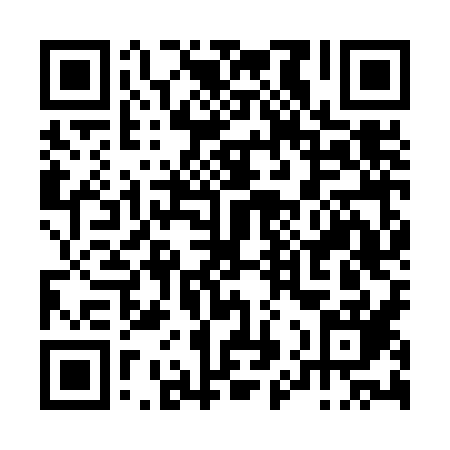 Prayer times for Porto Castanheiro, PortugalWed 1 May 2024 - Fri 31 May 2024High Latitude Method: Angle Based RulePrayer Calculation Method: Muslim World LeagueAsar Calculation Method: HanafiPrayer times provided by https://www.salahtimes.comDateDayFajrSunriseDhuhrAsrMaghribIsha1Wed4:476:311:296:248:2710:052Thu4:456:301:296:258:2810:063Fri4:436:281:296:258:2910:084Sat4:426:271:286:268:3010:095Sun4:406:261:286:268:3110:116Mon4:386:251:286:278:3210:127Tue4:376:241:286:278:3310:148Wed4:356:231:286:288:3410:159Thu4:336:221:286:288:3510:1610Fri4:326:211:286:298:3610:1811Sat4:306:191:286:308:3710:1912Sun4:296:181:286:308:3810:2113Mon4:276:171:286:318:3910:2214Tue4:266:171:286:318:4010:2415Wed4:246:161:286:328:4110:2516Thu4:236:151:286:328:4210:2717Fri4:216:141:286:338:4310:2818Sat4:206:131:286:338:4410:2919Sun4:196:121:286:348:4510:3120Mon4:176:111:286:348:4610:3221Tue4:166:111:286:358:4710:3322Wed4:156:101:286:358:4710:3523Thu4:146:091:296:368:4810:3624Fri4:136:081:296:368:4910:3725Sat4:116:081:296:378:5010:3926Sun4:106:071:296:378:5110:4027Mon4:096:071:296:388:5210:4128Tue4:086:061:296:388:5210:4229Wed4:076:061:296:398:5310:4330Thu4:066:051:296:398:5410:4531Fri4:056:051:296:408:5510:46